17. Juni 2022AntragHundekottütenspender an weiteren Standorten in Niederrad   Der Ortsbeirat 5 bittet den Magistrat an folgenden Standorten in Niederrad Hundekottütenspender aufzustellen:Willemineallee von der Heinrich-Seliger-Straße kommend oder an der kreuzenden Alois.Eckert-StraßeAugust-Belz-Anlage  Entsprechende Pat:innen für die Spender sind vorhanden und dem Ortsbeirat bekannt. Begründung:An den genannten Stellen in Niederrad gibt es Bedarf für Hundekottütenspender. Die Anregung dafür kommt aus der Bürgerschaft. Daher gibt es für beide Stellen schon Patinnen, die das Befüllen der Spender übernehmen würden. Petra Korn-Overländer 						Dr. Jan BingerDr. Uwe Schulz							Dr. Uwe Schulz(Antragsteller)							(Fraktionsvorsitzende)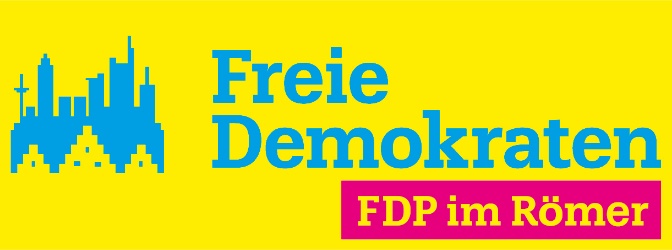 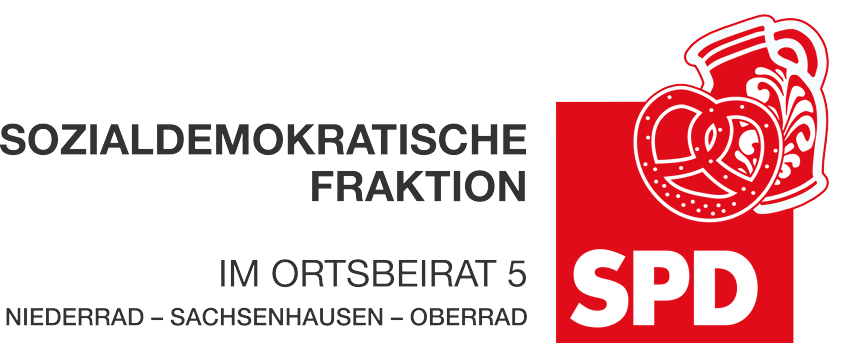 